Del mundo pequeño a los lazos débilesStanley Milgram1Universidad de HarvardMark GranovetterUniversidad de StanfordEste es un resumen de unas 200 palabras sobre el contenido del artículo. En este apartado se resumen los objetivos, la metodología y los resultados de la investigación. Escribe el texto principal del resumen a continuación. Resumen del artículo. Texto principal aquí, texto principal, texto principal texto. Texto principal, texto principal, texto principal texto. Texto principal, texto principal, texto principal texto. Texto principal, texto principal, texto principal texto. Texto principal, texto principal, texto principal texto. Texto principal, texto principal, texto principal texto. Texto principal, texto principal, texto principal texto. Texto principal, texto principal, texto principal texto. Texto principal, texto principal, texto principal texto. Texto principal, texto principal, texto principal texto. Texto principal, texto principal, texto principal texto. Texto principal, texto principal, texto principal texto. Texto principal, texto principal, texto principal texto. Texto principal, texto principal, texto principal texto. Texto principal, texto principal, texto principal texto. Texto principal, texto principal, texto principal texto. Texto principal, texto principal, texto principal texto. Texto principal, texto principal, texto principal texto. Texto principal, texto principal, texto principal texto. Texto principal, texto principal, texto principal texto. Texto principal, texto principal, texto principal texto. Texto principal, texto principal, texto principal texto. Texto principal, texto principal, texto principal.Palabras clave: Redes Sociales – Redes personales – Socio-ecológico - Comunidades.This is a summary in English of approximately 150 words. This is a summary in English of approximately 150 words.  This is a summary in English of approximately 150 words. This is a summary in English of approximately 150 words. Texto principal aquí, texto principal, texto principal texto. Texto principal, texto principal, texto principal texto. Texto principal, texto principal, texto principal texto. Texto principal, texto principal, texto principal texto. Texto principal, texto principal, texto principal texto. Texto principal, texto principal, texto principal texto. Texto principal, texto principal, texto principal texto. Texto principal, texto principal, texto principal texto. Texto principal, texto principal, texto principal texto. Texto principal, texto principal, texto principal texto. Texto principal, texto principal, texto principal texto. Texto principal, texto principal, texto principal texto. Texto principal, texto principal, texto principal texto. Texto principal texto principal texto principal. Texto principal. Texto principal texto principal texto principal. Summary of the article. Summary of the article.Key words: Word 1 – Word 2 – Word 3 – Word 4. Contacto con los autores: Stanley Milgram (milgram@smallworld.net), Mark Granovetter (granovetter@weakties.edu)Texto principal Texto principal Texto principal Texto principal Texto principal Texto principal Texto principal Texto principal Texto principal Texto principal Texto principal Texto principal Texto principal Texto principal Texto principal Texto principal Texto principal Texto principal Texto principal Texto principal text main text main text main text main text main text main text main text main text main text text Texto principal Texto principal Texto principal Texto principal Texto principal text main text main text main text main text main text main text main text main text main text textCita cita Cita cita Cita cita Cita cita Cita cita Cita cita Cita cita Cita cita Cita cita Cita cita Cita cita Cita cita Cita cita Cita cita Cita cita Cita cita Cita cita Cita cita Cita cita Cita cita Cita cita Cita cita Cita cita Cita cita Cita cita Cita cita Cita cita Cita cita Cita cita Cita cita Cita cita Cita cita Cita cita Cita citaTexto principal Texto principal Texto principal Texto principal Texto principal Texto principal Texto principal Texto principal Texto principal Texto principal Texto principal Texto principal Texto principal Texto principal Texto principal Texto principal Texto principal Texto principal Texto principal Texto principal text main text main text main text main text main text main text main text main text main text text Texto principal Texto principal Texto principal Texto principal Texto principal text main text main text main text main text main text main text main text main text main text textTexto principal Texto principal Texto principal Texto principal Texto principal Texto principal Texto principal Texto principal Texto principal Texto principal Texto principal Texto principal Texto principal Texto principal Texto principal Texto principal Texto principal Texto principal Texto principal Texto principal text main text main text main text main text main text main text main text main text main text text Texto principal Texto principal Texto principal Texto principal Texto principal text main text main text main text main text main text main text main text main text main text textMÉTODOTexto principal Texto principal Texto principal Texto principal Texto principal Texto principal Texto principal Texto principal Texto principal Texto principal Texto principal Texto principal Texto principal Texto principal Texto principal Texto principal Texto principal Texto principal Texto principal Texto principal text main text main text main text main text main text main text main text main text main text text Texto principal Texto principal Texto principal Texto main text main text main text main text main text main text main text main text text Texto principal Texto principal Texto principal Texto principal Texto principal text main text main text main text main text main text main text main text main text main text textParticipantesTexto principal Texto principal Texto principal Texto principal Texto principal Texto principal Texto principal Texto principal Texto principal Texto principal Texto principal Texto principal Texto principal Texto principal Texto principal Texto principal Texto principal Texto principal Texto principal Texto principal text main text main text main text main text main text main text main text main text main text text Texto principal Texto principal Texto principal Texto principal Texto principal text main text main text main text main text main text main text main text main text main text textInstrumentosTexto principal Texto principal Texto principal Texto principal Texto principal Texto principal Texto principal Texto principal Texto principal Texto principal Texto principal Texto principal Texto principal Texto principal Texto principal Texto principal Texto principal Texto principal Texto principal Texto principal text main text main text main text main text main text main text main text main text main text text Texto principal Texto principal Texto principal Texto principal Texto principal text main text main text main text main text main text main text main text main text main text textRESULTADOSTexto principal Texto principal Texto principal Texto principal Texto principal Texto principal Texto principal Texto principal Texto principal Texto principal Texto principal Texto principal Texto principal Texto principal Texto principal Texto principal Texto principal Texto principal Texto principal Texto principal text main text main text main text main text main text main text main text main text main text text Texto principal Texto principal Texto principal Texto principal Texto principal text main text main text main text main text main text main text main text main text main text textTexto principal  Texto principal  Texto principal  Texto principal  Texto principal  Texto principal  Texto principal  Texto principal  Texto principal  Texto principal  Texto principal  Texto principal Tabla 1 Título de la tablaNota de tabla con su texto explicativo, en su caso. Texto texto texto texto texto texto texto texto texto texto texto texto texto texto.Texto principal  Texto principal  Texto principal  Texto principal  Texto principal  Texto principal  Texto principal  Texto principal  Texto principal  Texto principal  Texto principal  Texto principal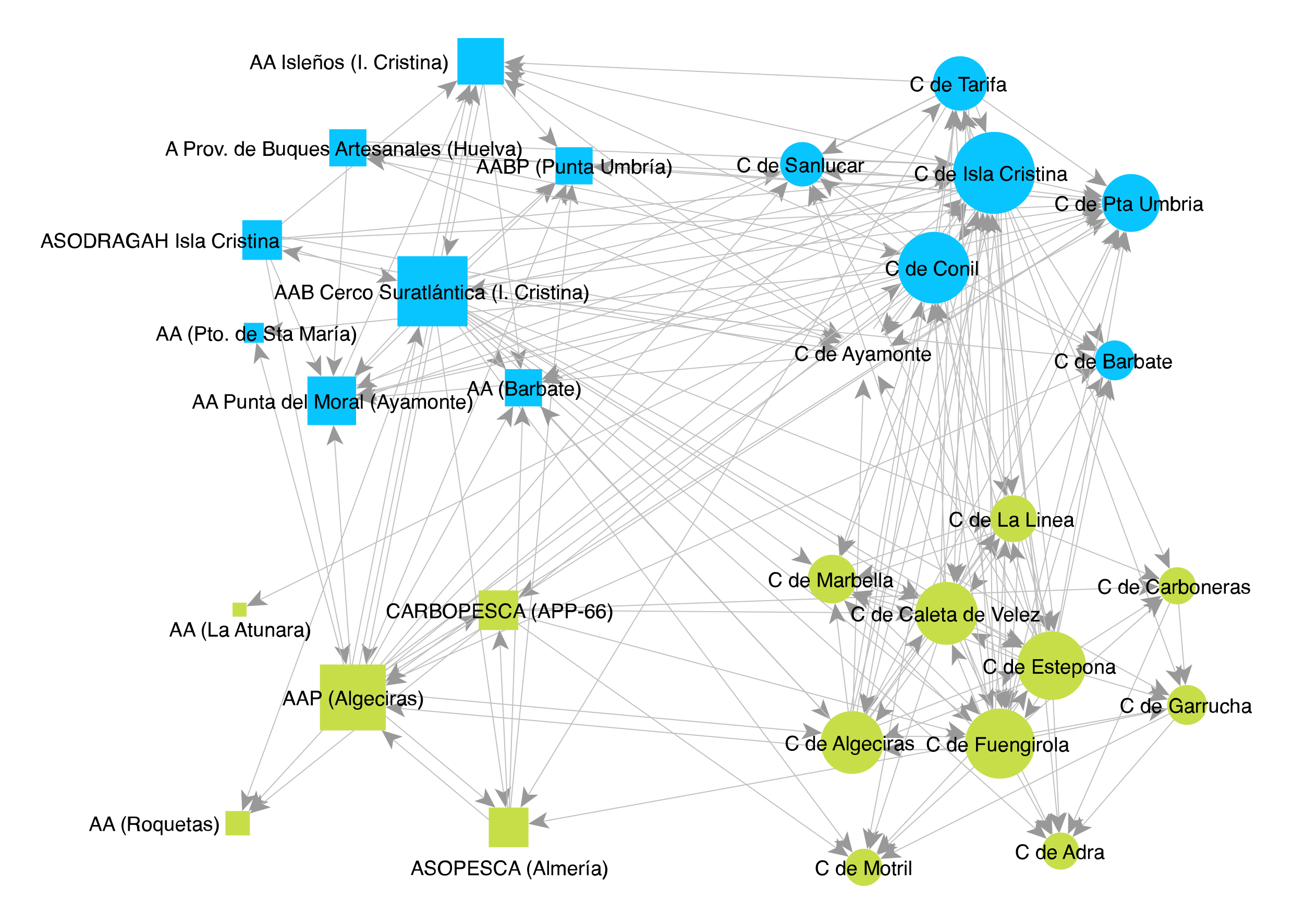  Gráfico 1. Título del gráfico.Apartado subtítuloTexto principal Texto principal Texto principal Texto principal Texto principal Texto principal Texto principal Texto principal Texto principal Texto principal Texto principal Texto principal Texto principal Texto principal Texto principal Texto principal Texto principal Texto principal Texto principal Texto principal text main text main text main text main text main text main text main text main text main text text Texto principal Texto principal Texto principal Texto principal Texto principal text main text main text main text main text main text main text main text main text main text textDISCUSIÓNTexto principal Texto principal Texto principal Texto principal Texto principal Texto principal Texto principal Texto principal Texto principal Texto principal Texto principal Texto principal Texto principal Texto principal Texto principal Texto principal Texto principal Texto principal Texto principal Texto principal text main text main text main text main text main text main text main text main text main text text Texto principal Texto principal Texto principal Texto principal Texto principal text main text main text main text main text main text main text main text main text main text textREFERENCIASBodin, Ö., & Crona, B. (2009). The role of social networks in natural resource governance: What relational patterns make a difference? Global Environmental Change, 19, 366–374. Bodin, Ö., & Prell, C. (2011). Social networks and natural resource management. Uncovering the social fabric of environmental governance. New York, NY: Cambridge University Press.Brandes, U., Lerner, J., Lubbers, M. J., McCarty, C., & Molina, J. L. (2008, March). Visual statistics for collections of clustered graphs. Paper presented at 2008 IEEE Pacific Visualization Symposium, Kyoto, Japan.Domínguez, S., & Hollstein, B. (Eds.). (2014). Mixed methods social network research: Design and applications. New York, NY: Cambridge University Press. Luke, D. (2005). Getting the big picture in community science: Methods that capture context. American Journal of Community Psychology, 35, 185-200.Maya-Jariego, I. (2004). Sentido de comunidad y potenciación comunitaria. Apuntes de Psicología, 22, 187-211.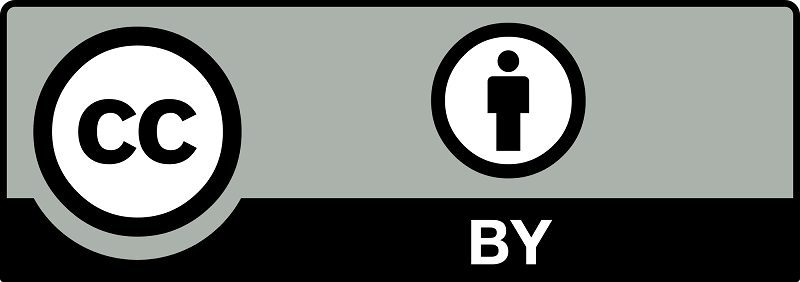 CategoríaCategoríaCategoríaCategoríaCategoríaCategoríaVariable 1XXXXXXXXXXVariable 1XXXXXXXXXXVariable 1XXXXXXXXXXVariable 1XXXXXXXXXXVariable 1XXXXXXXXXXVariable 1XXXXXXXXXX